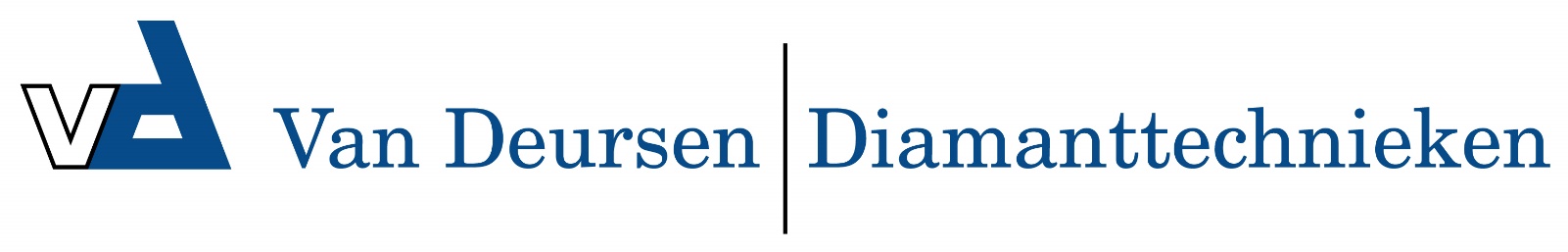 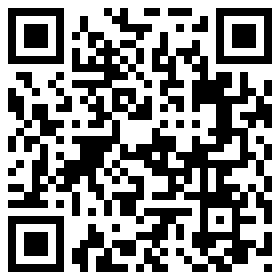 TFV 30 S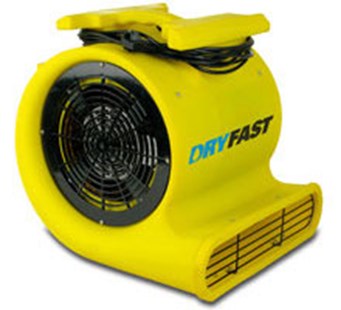 Turbo radiaal ventilator, speciaal voor tapijtdroging en waterschades in het algemeen. Ideale prijs/prestatie verhouding. Kan net als de TFV 10 S onder een hoek van 0°, 45° en 90° gebruikt of opgeslagen worden. De TFV 30 S is stapelbaar. Voor bouwdroging en grotere waterschades en bij gebruik in combinatie met slangen bevelen wij de TTV serie axiaal ventilatoren aan.Luchtopbrengst2.050 / 2.850 / 3.500 m³/uAansluitspanning230 / 50 V / HzStroomopname5,2 AAanbevolen zekering10 AOpgenomen vermogen1,2 kWGeluidsniveau73,5 / 80,8 / 86,2 dB(A) @ 3 mMobiliteitdraagbaarOmkastingpolyethyleenAfmetingen L x B x H545 x 515 x 490 mmGewicht18,5 kg